Descrizione dettagliata della proposta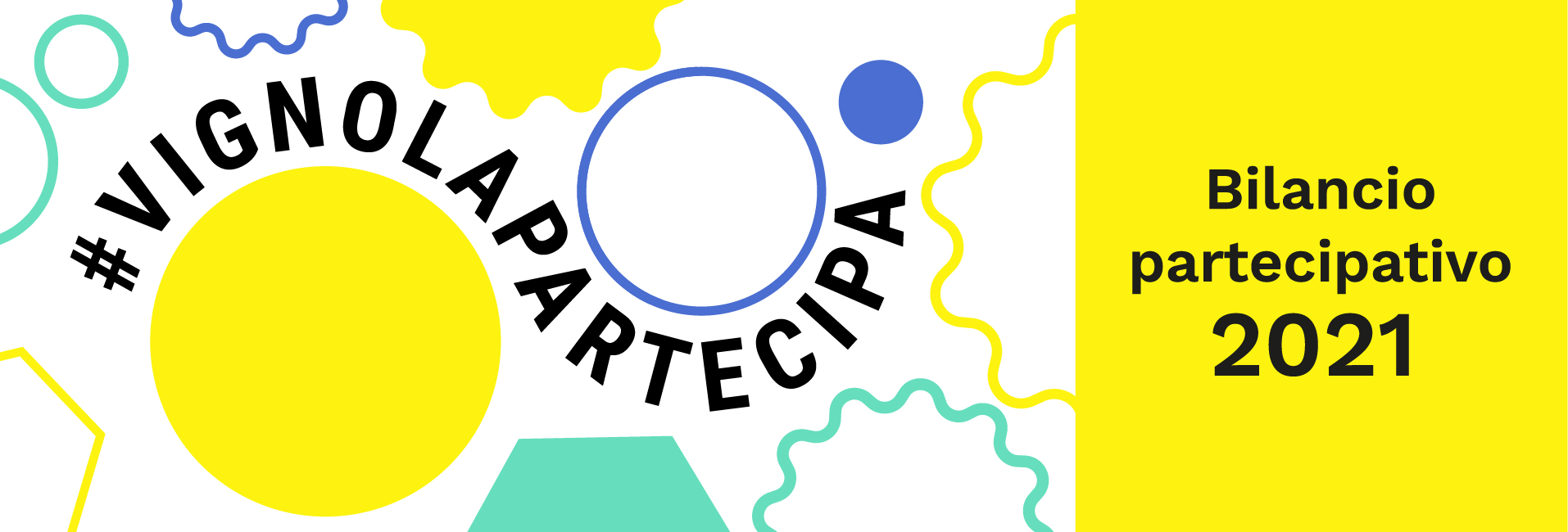 1. ObiettiviQuali sono gli obiettivi che intendi raggiungere presentando la tua proposta?(1000 caratteri max)2. DestinatariA chi si rivolge la tua proposta? Chi beneficerà del progetto, se verrà realizzato? (1000 caratteri max)3. Descrizione degli interventiQuali interventi concreti sono previsti dalla tua proposta?
(1000 caratteri max)4. Localizzazione degli interventiIn quale parte del territorio comunale si collocano gli interventi che proponi? Descrivi il contesto.(500 caratteri max)5. Costi stimatiQuanto pensi possa costare realizzare la tua proposta?Indica una stima dei costi degli interventi proposti 
(ricordati che sono ammesse al Bilancio Partecipativo proposte con un valore da 15.000 euro a 30.000 euro).Costo stimato (euro):6. Collaborazioni eventualiIndica nella tabella qui sotto se ci sono altre realtà locali (organizzazioni o gruppi informali) coinvolte nella presentazione della proposta.Nome organizzazione / gruppo informaleBreve descrizione/ profilo 1. 2.  3. 4.